INTERNATIONAL FOUNDATION COURSE - BUSINESSThis course is designed to introduce students to the key aspects of business.  It will equip students with vital knowledge and skills to enable them to flourish academically and personally.COURSE DETAILSApproximately 21 hours per weekStarts in January of each year6 months courseClass sizes of 15 studentsBe part of the UK cultureBe in a class of different nationalities PROGRESSION AND MAIN BENEFITS Choice of two different options (economics or law)Experienced and friendly staff will offer the necessary support and guidance during the courseA dedicated international team who can also support you with your welfareYou will be able to progress to universities in the UK and other countriesAn IELTs test will be organised during the courseExtra curricular activities available to attendCORE SUBJECTSUnderstanding BusinessAccounting and FinanceEnglish for Academic PurposesAcademic Skills ITGeneral MathsFor your options, you can choose either Economics or Law.ECONOMICSThe aim of this module is for students on business related programmes to be able to investigate and understand the micro & macro-economic environment in terms of their influence on decision making on a range of business organisations. It will examine the national, European and wider international economic environment. LAWThis module aims to provide the student with the opportunity to attain an understanding of the essential principles of aspects of business law within the context of the English Legal system. Students will be able to apply their legal knowledge practically to business situations and to appreciate the context within which the law opera 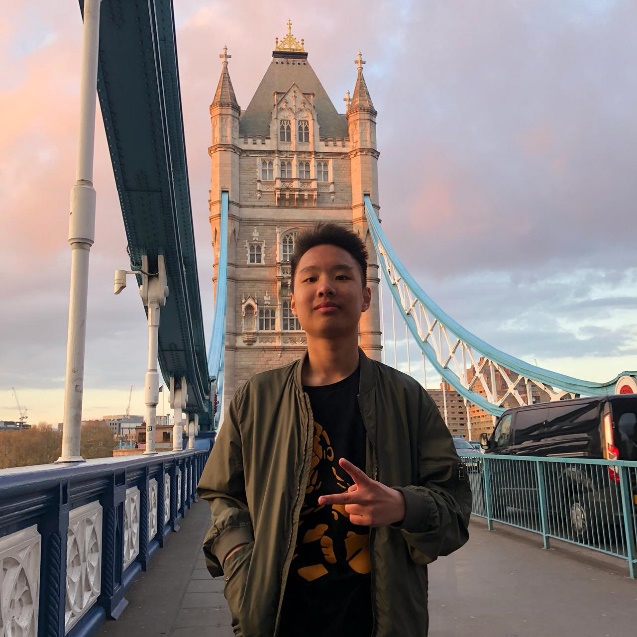 